Аипова: ГУСТ напоминает о штрафах за парковку на участках с зелеными насаждениями и газонахС начала 2022 года в раздел «Народный инспектор» приложения «Добродел» поступило 23 700 обращений по факту нарушений от жителей Подмосковья, загрузивших фото или видео материалы неправильно припаркованных автомобилей. После чего нарушителю приходит штраф как в электронном формате на Госуслуги, так и физическим письмом по Почте России.- Всего за год уже выписано 1 329 штрафов. По остальным вопросам направлены сообщения о недопустимости нарушения требований. Наибольшее количество сообщений поступило от жителей городских округов Ленинский, Одинцовский, Балашиха, Красногорск и Люберцы. Мы надеемся, получение штрафа заставит нарушителей задуматься о своих действиях и выбирать правильное место для парковки, -рассказала Руководитель Главного управления содержания территорий Московской области в ранге министра Светлана Аипова.По закону, размещение транспортных средств на участках с зелеными насаждениями влечет наложение административного штрафа на граждан в размере от 1 тысячи до 5 тысяч рублей; на должностных лиц - от 10 тысяч до 50 тысяч рублей; на юридических лиц - от 30 тысяч до 100 тысяч рублей. Парковка же на газонах и клумбах влечет наложение административного штрафа на граждан в размере 5 тысяч рублей; на должностных лиц - 20 тысяч рублей; на юридических лиц - 50 тысяч рублей.«Народным инспектором» может стать каждый неравнодушный житель региона и следить за порядком в своём дворе. Для этого нужно скачать мобильное приложение «Добродел» и в подразделе «Народный инспектор» сделать короткую видеозапись по темам: размещение транспорта на зелёных насаждениях, на детских и контейнерных площадках или сброс мусора из автотранспорта. Нарушитель получит штраф до 5000 рублей. «Народным инспектором» пользуются 27 679 человек.Ссылки на приложение для iOS и Android:https://apps.apple.com/ru/app/%D0%B4%D0%BE%D0%B1%D1%80%D0%BE%D0%B4%D0%B5%D0%BB/id1021212577 https://play.google.com/store/apps/details?id=ru.mosreg.ekjpПресс-служба Главного управления содержания территорий Московской области, почта: gustmosobl@mail.ru, cайт: https://gust.mosreg.ru https://t.me/revizorro_mohttps://vk.com/gustmo 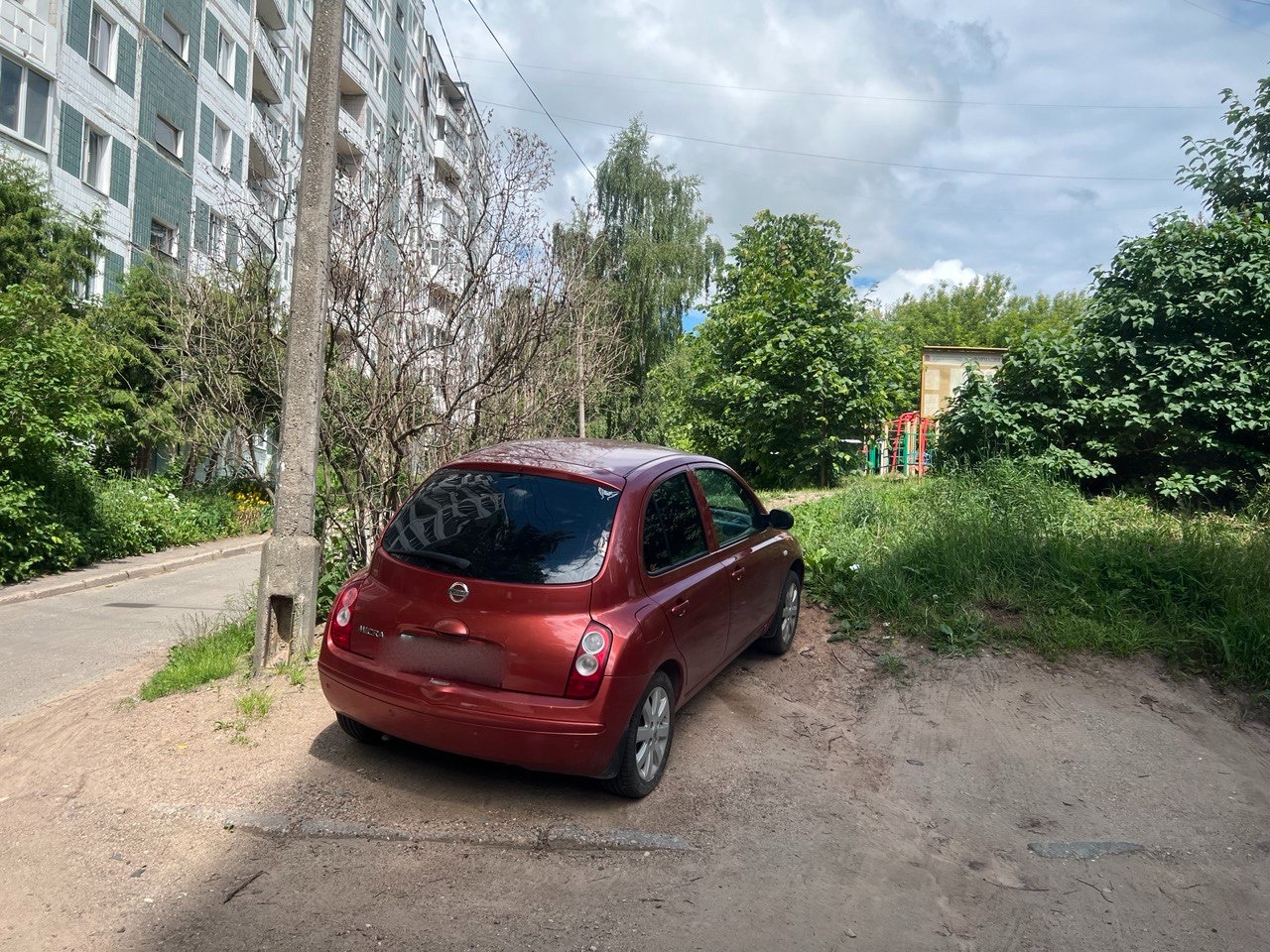 